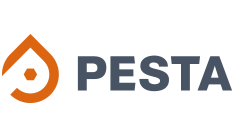 Klauzula informacyjna dla osób świadczących usługi na umowach cywilnoprawnych dla PESTA 2 Mirosław Rybkowski 1.	Administratorem danych osobowych osób świadczących usługi na umowach cywilnoprawnych jest Mirosław Rybkowski, prowadzący przedsiębiorstwo pod firmą PESTA 2 Mirosław Rybkowski, zwany dalej: „Administratorem”. Każda z osób świadczących usługi na umowach cywilnoprawnych ma prawo skontaktować się            z Administratorem, pisząc na adres: PESTA 2 Mirosław Rybkowski, ul. Pierwszej Brygady 35, 73-110 Stargard, telefonując pod numer: +48 91 5772282 w. 53 (opłata za połączenie zgodna z cennikiem danego operatora) lub na e-mail: biuro@pesta.com.pl.2.	Dane osobowe osób świadczących usługi na umowach cywilnoprawnych są przetwarzane w celu realizacji umowy cywilnoprawnej. Podanie tych danych jest dobrowolne, lecz konieczne w celu realizacji powyższej umowy. 3.	Dane osobowe osób świadczących usługi na umowach cywilnoprawnych przetwarzane są wyłącznie w zakresie związanym z realizacją wymienionych wyżej celów. Dane te nie są udostępniane innym odbiorcom oprócz podmiotów upoważnionych na podstawie przepisów prawa.4.	Administrator nie zamierza przekazywać danych osobowych osób świadczących usługi na umowach cywilnoprawnych do państwa trzeciego ani do organizacji międzynarodowych. 5.	Dane osobowe osób świadczących usługi na umowach cywilnoprawnych będą przechowywane nie dłużej niż jest to konieczne, tj. przez okres wyznaczony właściwym przepisem prawa.6.	Każda z osób świadczących usługi na umowach cywilnoprawnych ma prawo żądać od Administratora dostępu do swoich danych, ich sprostowania, zaktualizowania, jak również do ograniczenia przetwarzania tych danych. Zasady udostępnienia takiej dokumentacji zostały określone przez przepisy polskiego prawa.7.	W związku z przetwarzaniem danych osobowych osób świadczących usługi na umowach cywilnoprawnych przez Administratora - każdemu z nich przysługuje prawo wniesienia skargi do organu nadzorczego.8.	W oparciu o dane osobowe osób świadczących usługi na umowach cywilnoprawnych Administrator nie będzie podejmował wobec tych osób zautomatyzowanych decyzji, w tym decyzji będących wynikiem profilowania*. * Profilowanie oznacza dowolną formę zautomatyzowanego przetwarzania danych osobowych, które polega na wykorzystaniu danych osobowych do oceny niektórych czynników osobowych osoby fizycznej,  w szczególności do analizy lub prognozy aspektów dotyczących pracy tej osoby fizycznej, jej sytuacji ekonomicznej, zdrowia, osobistych preferencji, zainteresowań, wiarygodności, zachowania, lokalizacji lub przemieszczania się. 